Naslov rada (Arial, 18 pt, Center, Bold)Naslov rada na engleskom (Arial, 18 pt, Center, Bold, Italic)P. Raos1,*, Z. Tonković2 (Arial, 14 pt, Center, Bold)1Strojarski fakultet u Slavonskom Brodu, Sveučilište J.J. Strossmayera u Osijeku, Slavonski Brod, Hrvatska2HEP-Plin d.o.o., Osijek, Hrvatska (Arial, 11 pt)*Autor za korespodenciju. E-mail: praos@sfsb.hrSažetak (Arial, 12 pt, Justify, Bold)U nekoliko rečenica opisati koji su ciljevi rada. Rabiti oblik slova Arial, veličine 12 pt uz obostrano poravnanje teksta s proredom 1,15.Ključne riječi: navesti do 5 ključnih riječiAbstractUkoliko je rad napisan na hrvatskom jeziku, treba uz hrvatski sažetak obvezno napisati sažetak i na engleskom jeziku.Key words: ukoliko je rad napisan na hrvatskom jeziku navesti do 5 ključnih riječi na engleskom jeziku.1. Uvod Rad treba biti opsega do 10 stranica, pisan u Arial-u, veličinom slova 12 pt. Tekst mora biti obostrano poravnan s proredom 1,15. Gornja i donja margina trebaju biti namještene na 2,5 cm, a lijeva i desna na 2 cm. Literaturne izvore u tekstu treba citirati sukcesivno prema rednom broju prvog pojavljivanja [1]. 2. Naslov 2.1. Podnaslov (Arial, 12 pt, Justify)3. TabliceTablica se ubacuje u tekst neposredno nakon rečenice u kojoj se prvi put spominje, tako da se iznad tablice navede njen naziv i poravna lijevo.  Tablica 1. Naziv tablice4. SlikeSlika se ubacuje u tekst neposredno nakon rečenice u kojoj se prvi put spominje, tako da se ispod slike navede njen naziv i centrira.  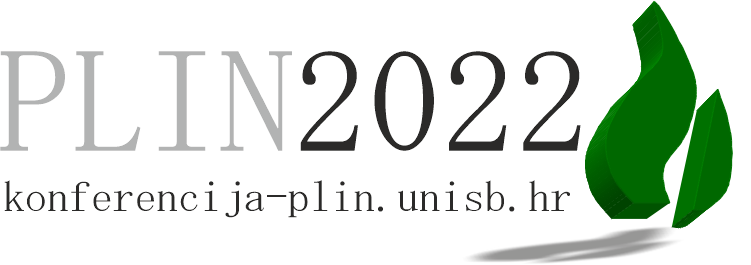 Slika 1. Naziv slike5. Zaključak6. LiteraturaRaos, Pero; Šercer, Mladen. Teorijske osnove proizvodnje polimernih tvorevina. Slavonski Brod/Zagreb: Strojarski fakultet u Slavonskom Brodu, 2010. (ISBN 978-953-6048-57-1) (knjiga/poglavlje u knjizi)Tonković, Zlatko; Zekić-Sušac, Marijana; Somolanji, Marija. Predicting Natural Gas Consumption by Neural Networks // Tehnički vjesnik, 16(2009), 3; 51-61. (ISSN 1330-3651) (rad u časopisu)Šercer, Mladen; Tonković, Zlatko; Raos, Pero; Stojšić, Josip. Ispitivanje trajnosti membrana regulatora plina // Proceedings of 1st International natural gas, heat and water conference / Tonković, Zlatko (ur.). (ISBN 978-953-6048-58-8). Slavonski Brod : Strojarski fakultet u Slavonskom Brodu, 29.09.-1.10.2010. s. 02-1-02-7 (rad u zborniku)